	Работа с DALI masterCONFIGURATOR	1. Проверить, что выбран порт USB при работе с DALI USB конвертером.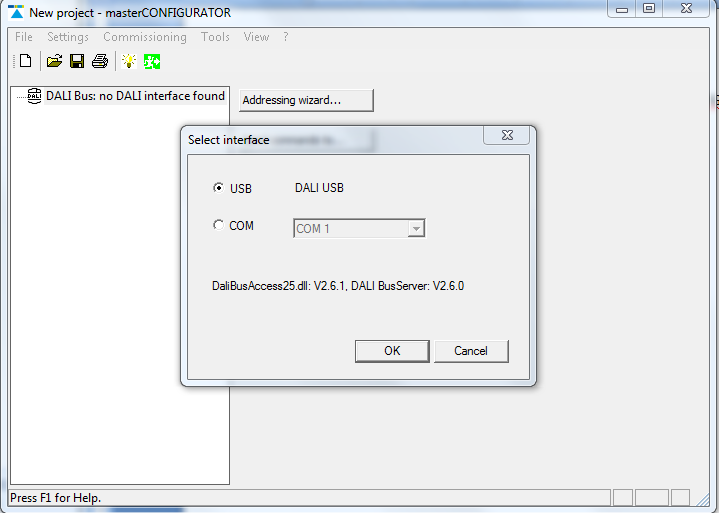 2. Раздача новых адресов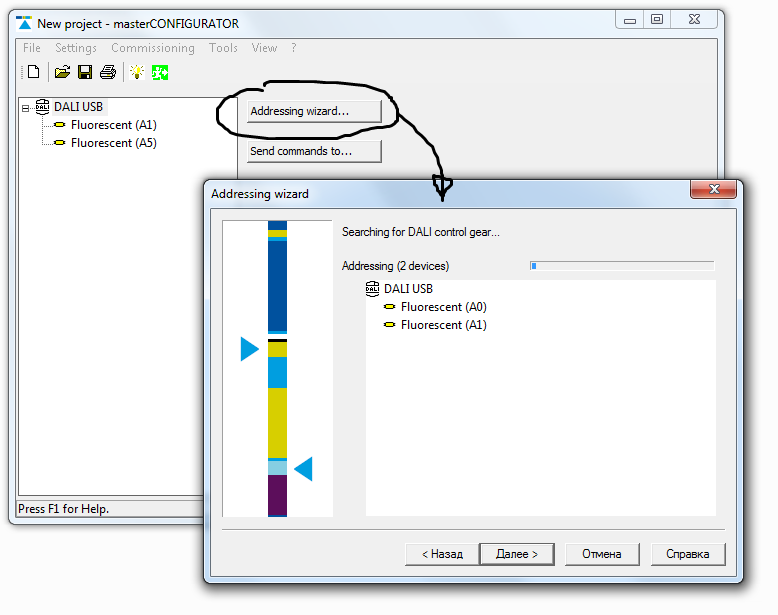 3. Поиск устройств в уже настроенной сети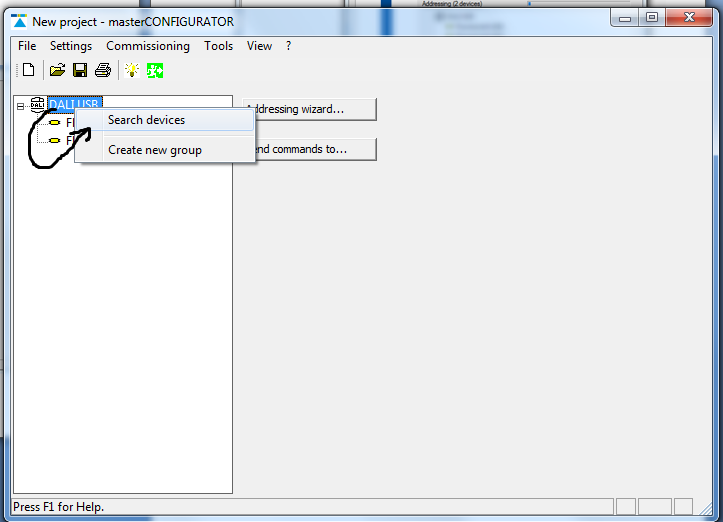 3. Изменение короткого адреса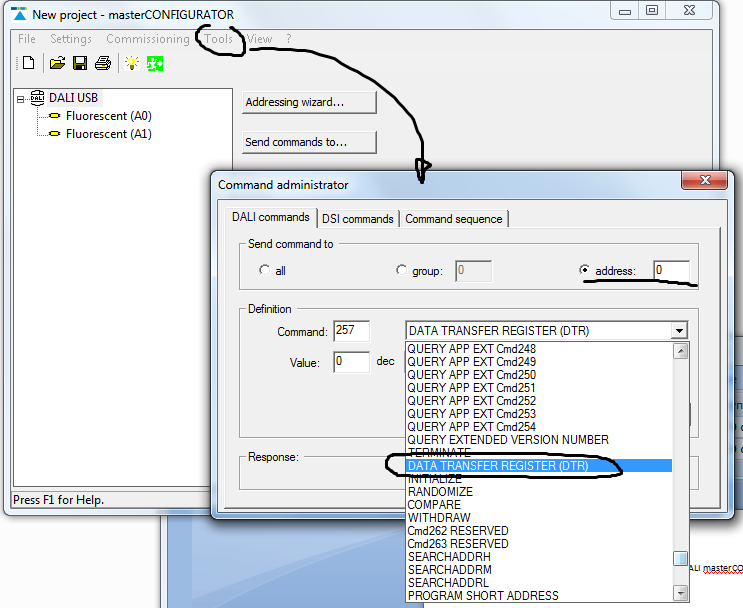 a. Загрузить новую Value в DTR регистр для DALI устройства с адресом 0 (A0)adress 0, command 257, value 5 (например)b. Проверить что значение загрузилось в DTR comand 152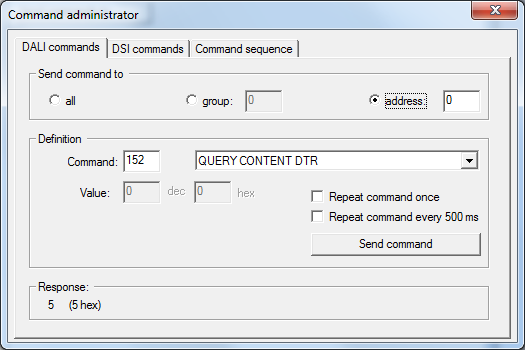 b.  Записать значение из DTR в качестве короткого адресаcommand 128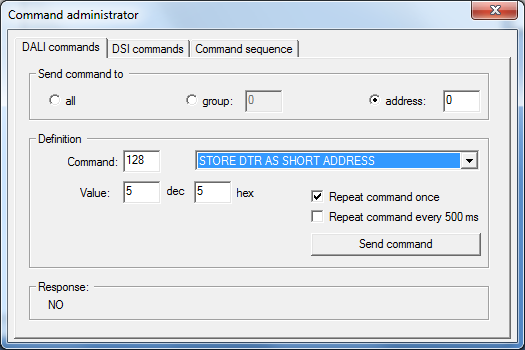 